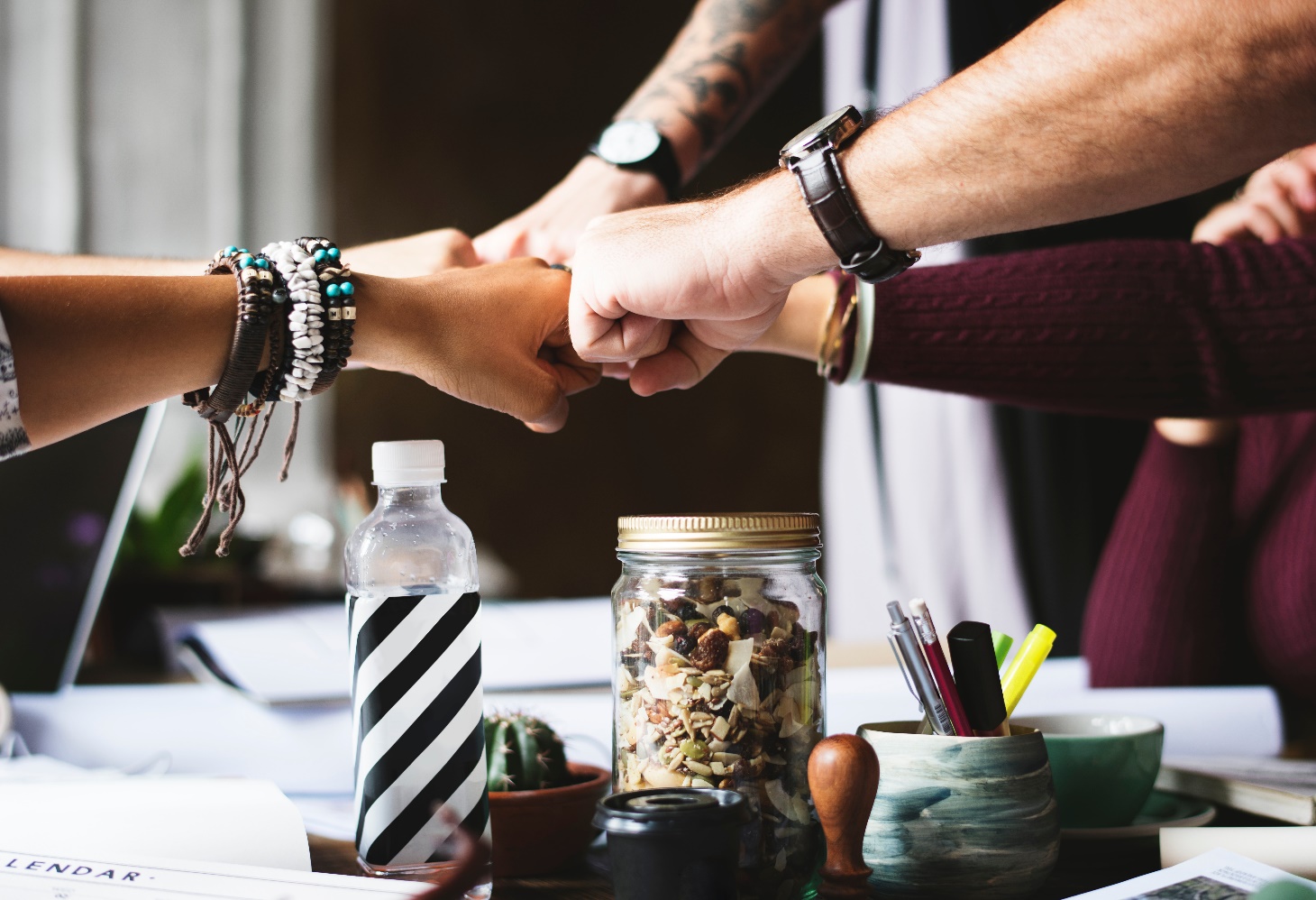 ATELIERS COLLECTIFS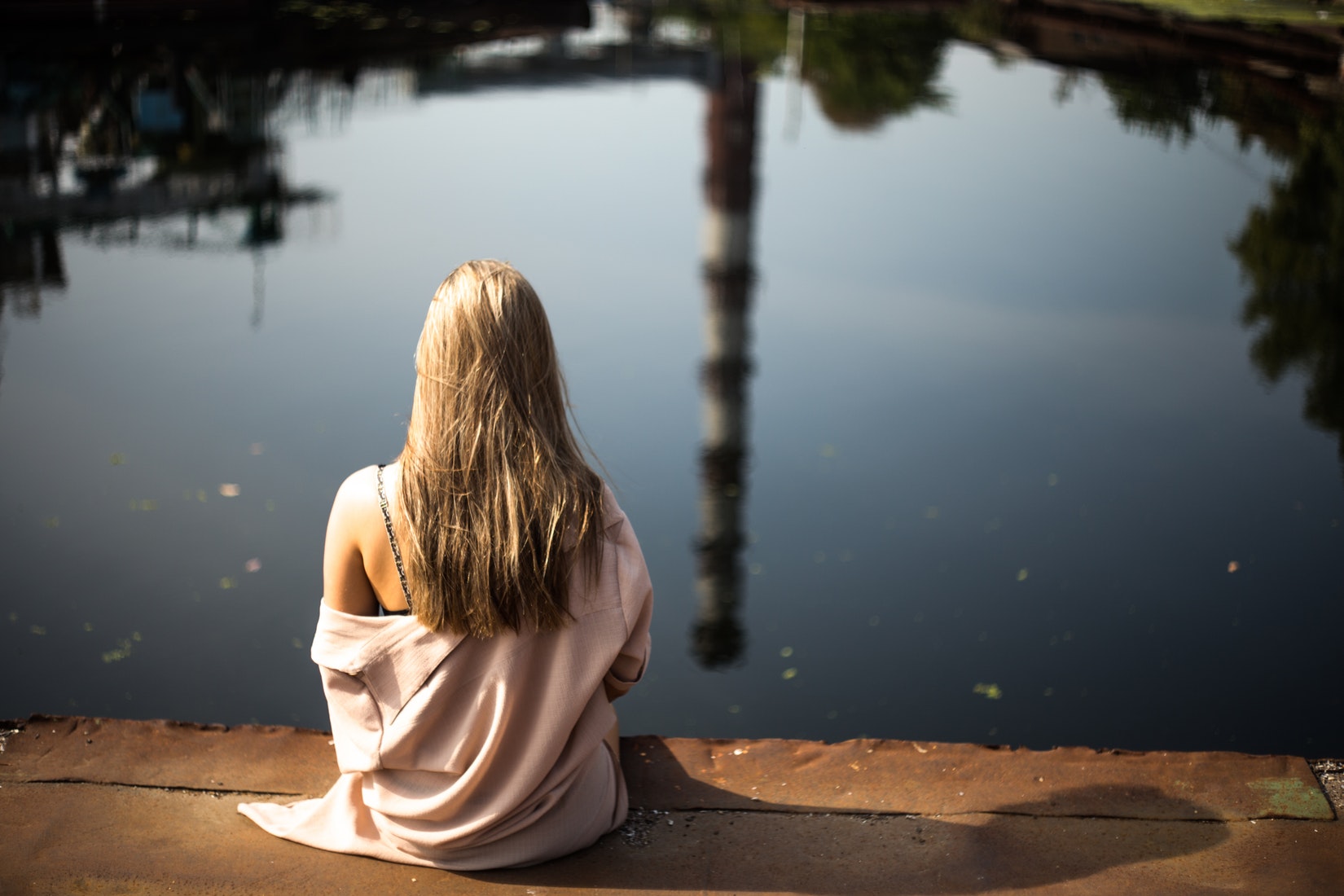 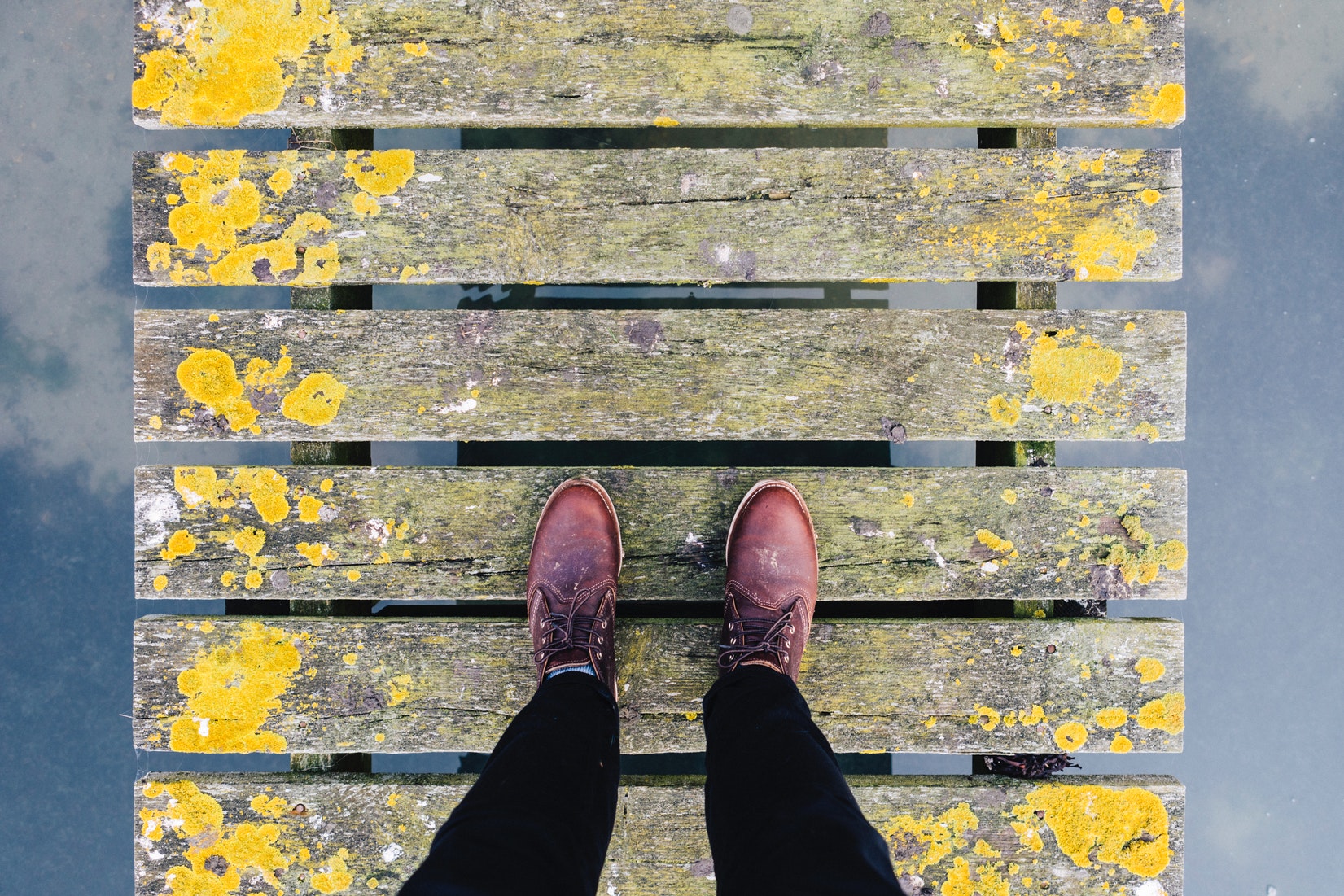 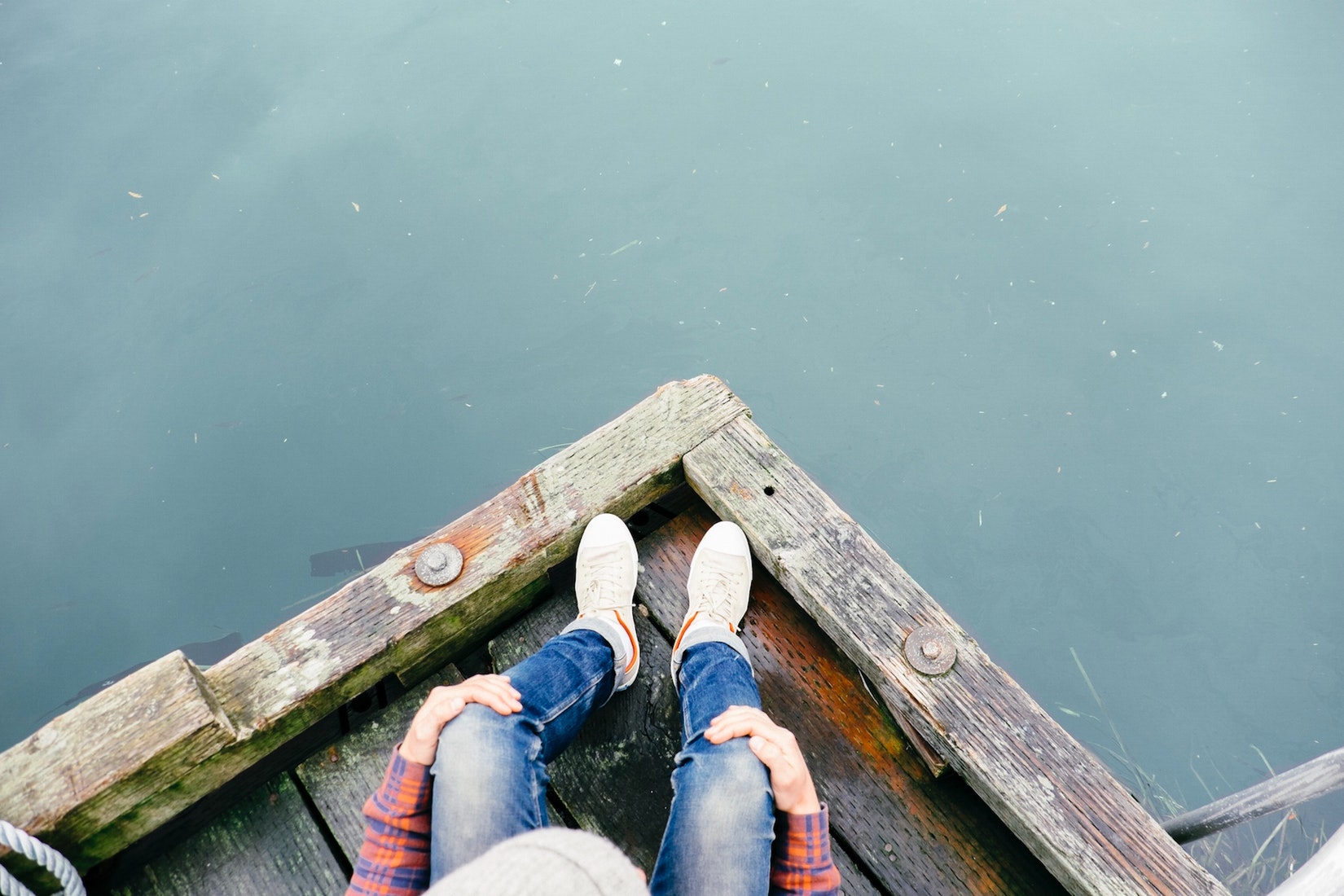 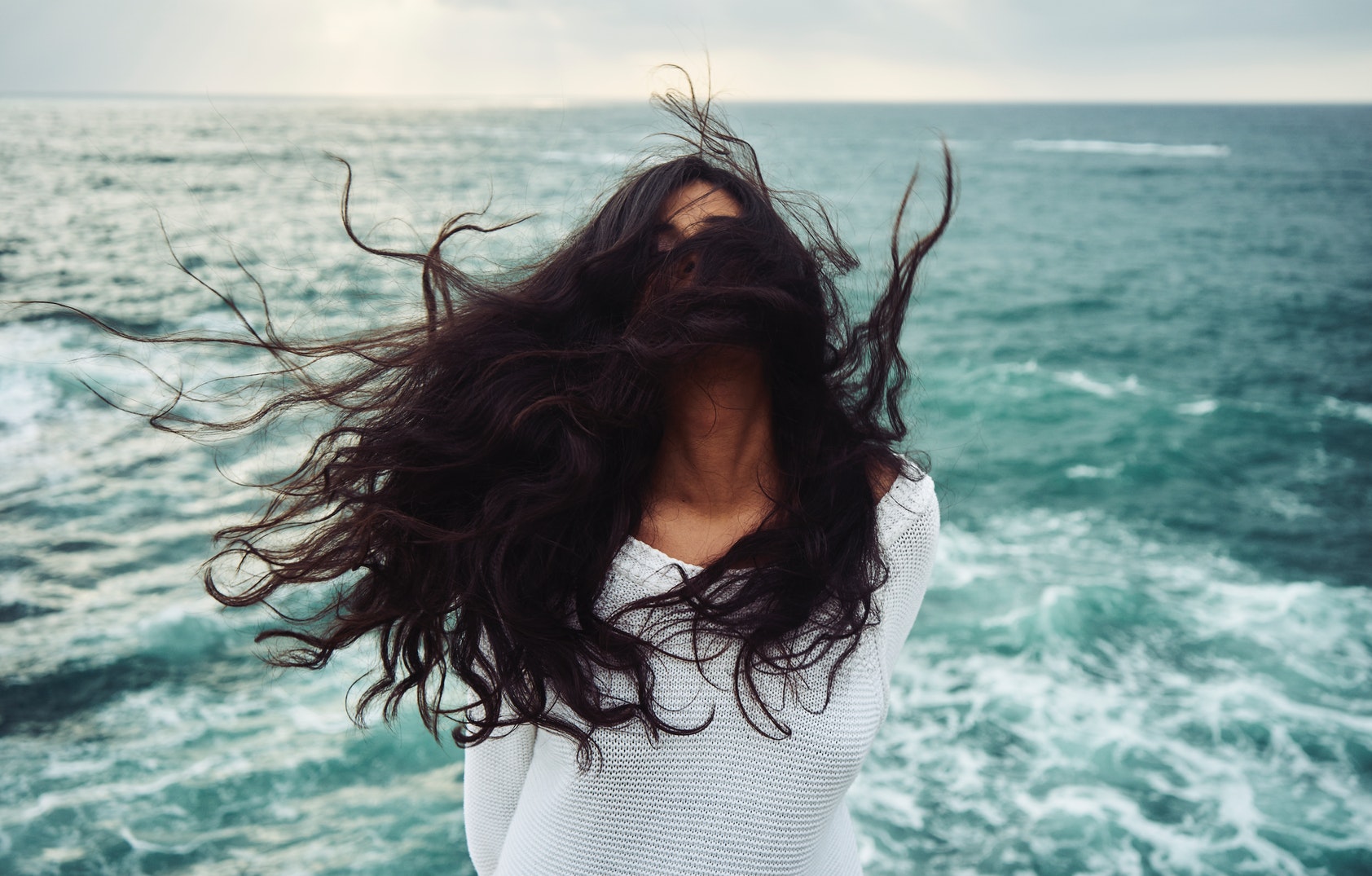 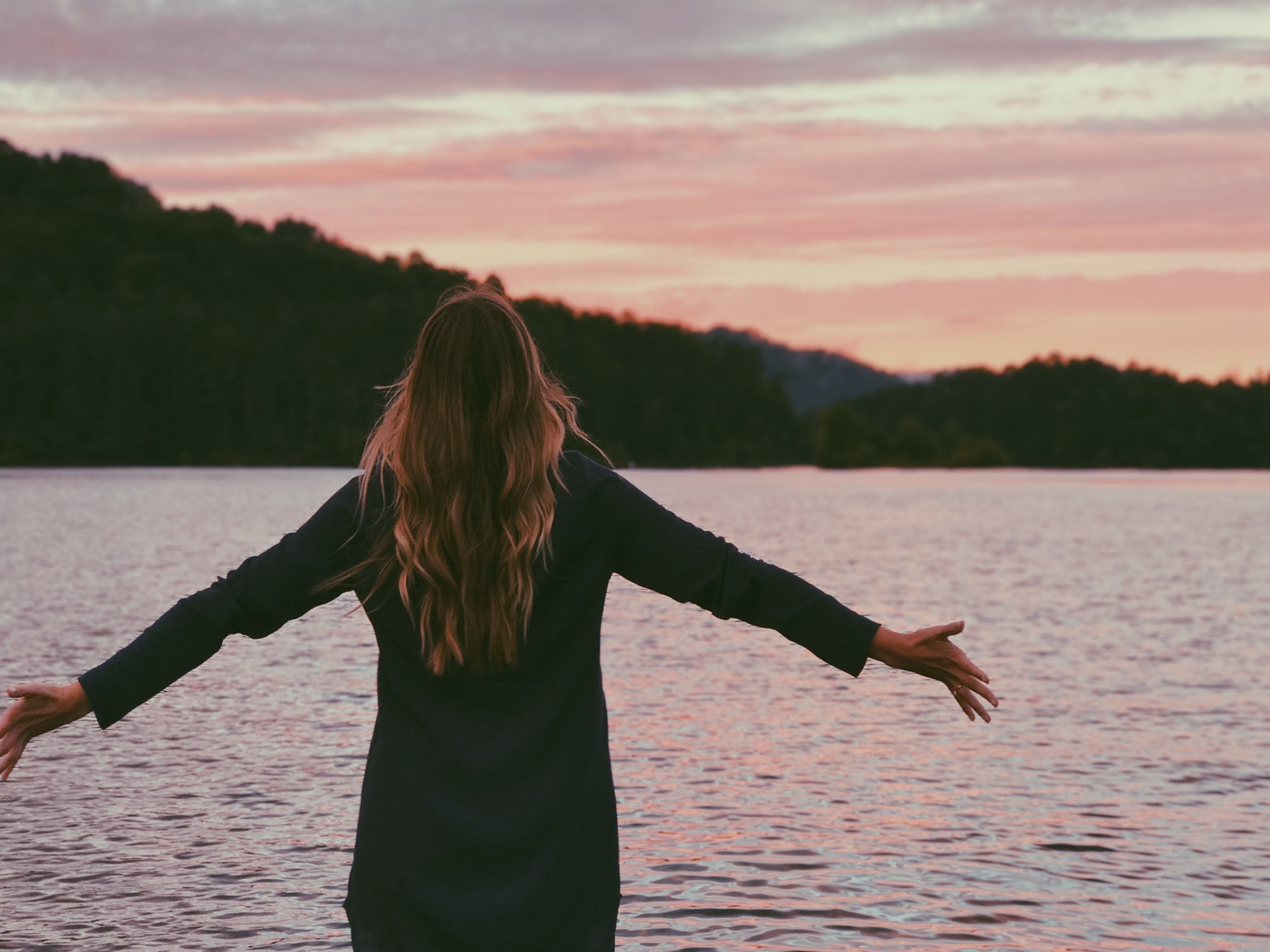 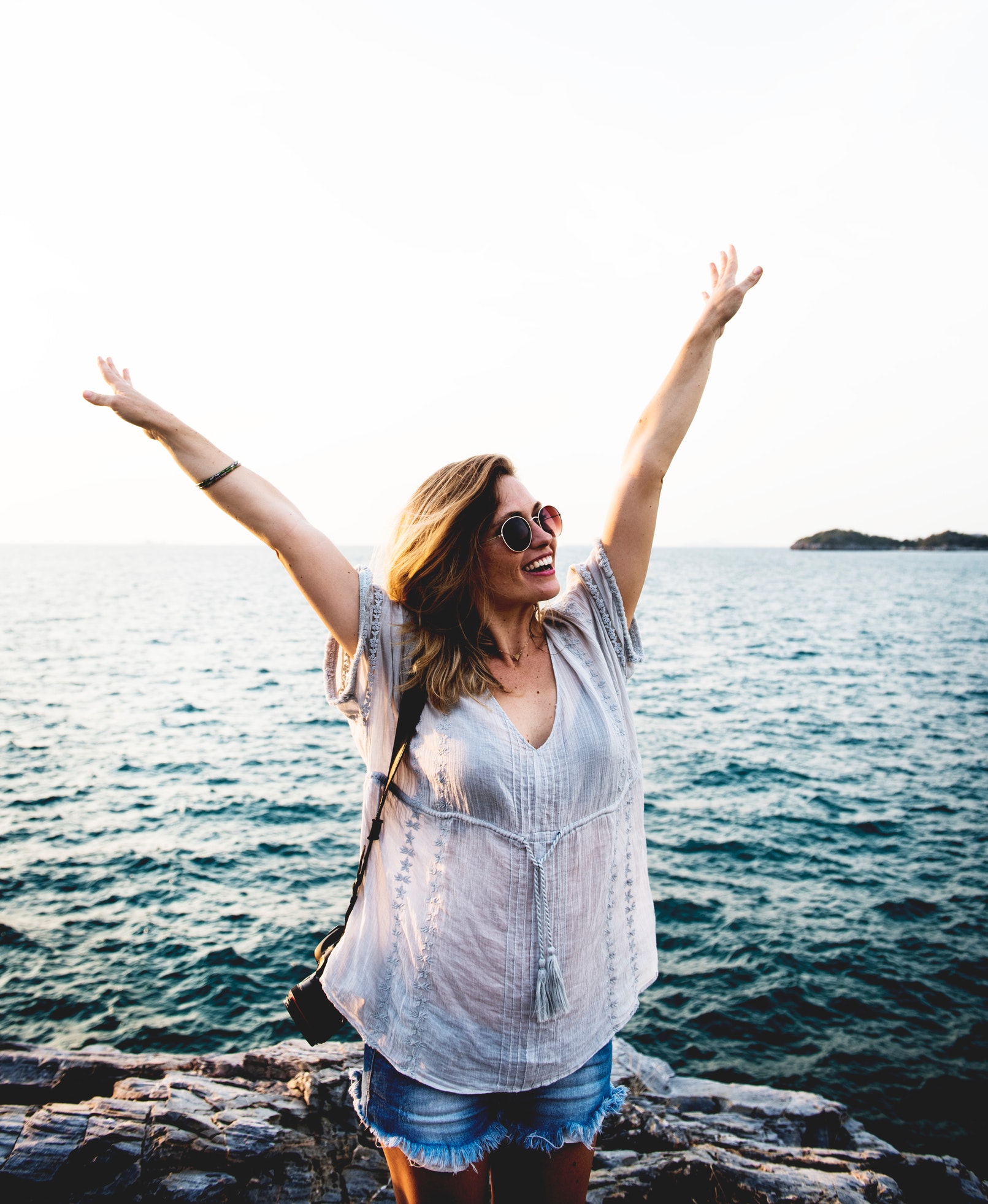 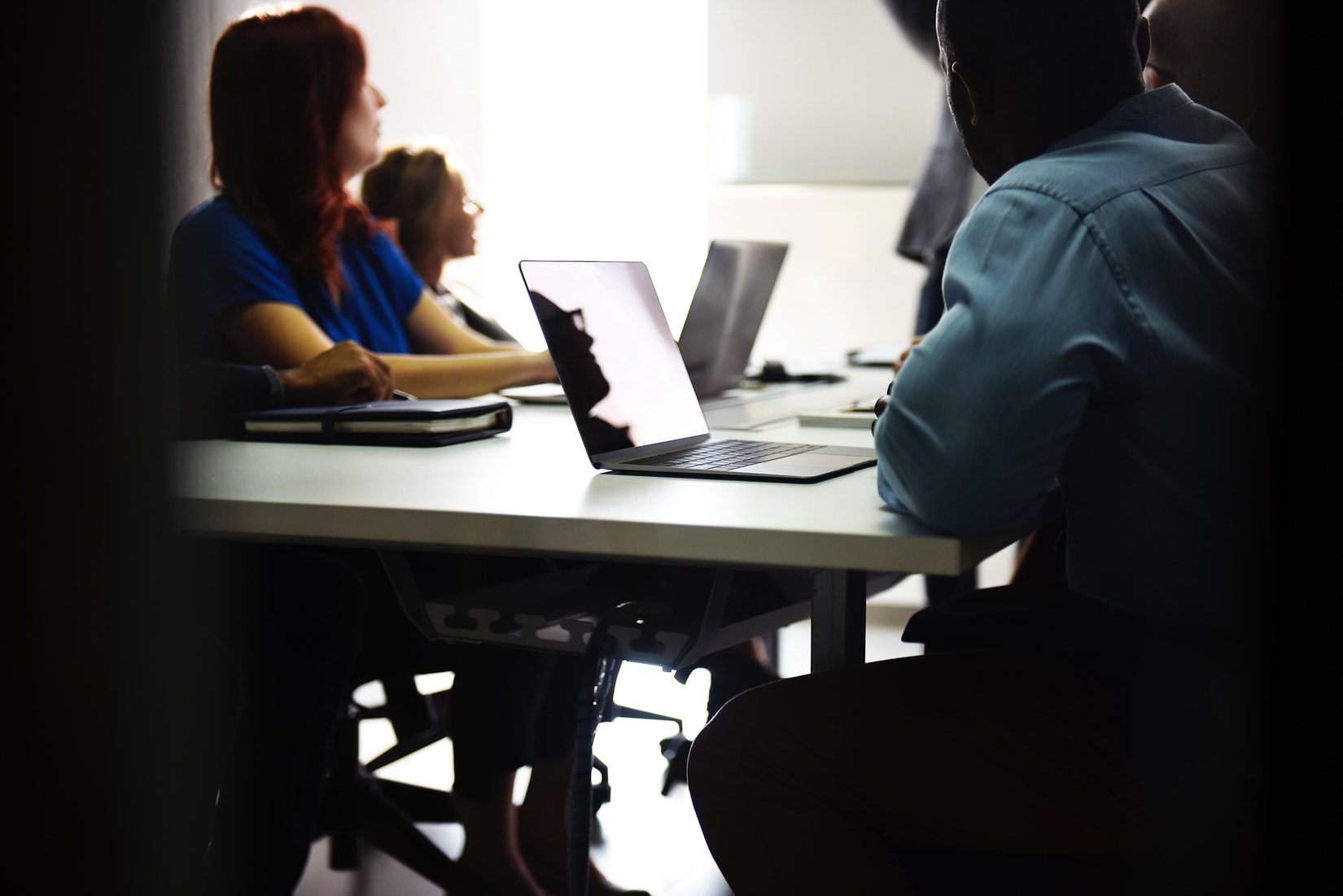 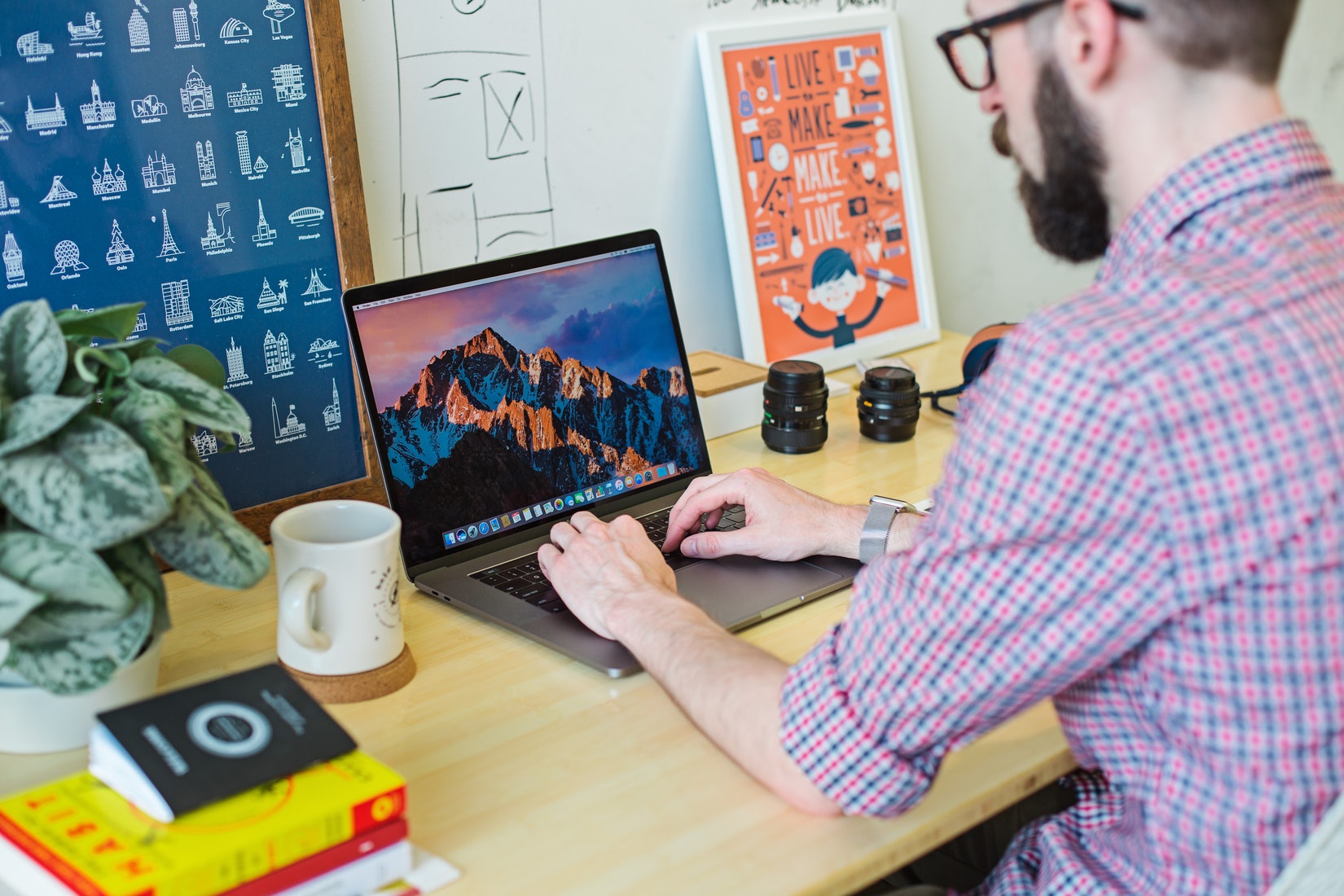 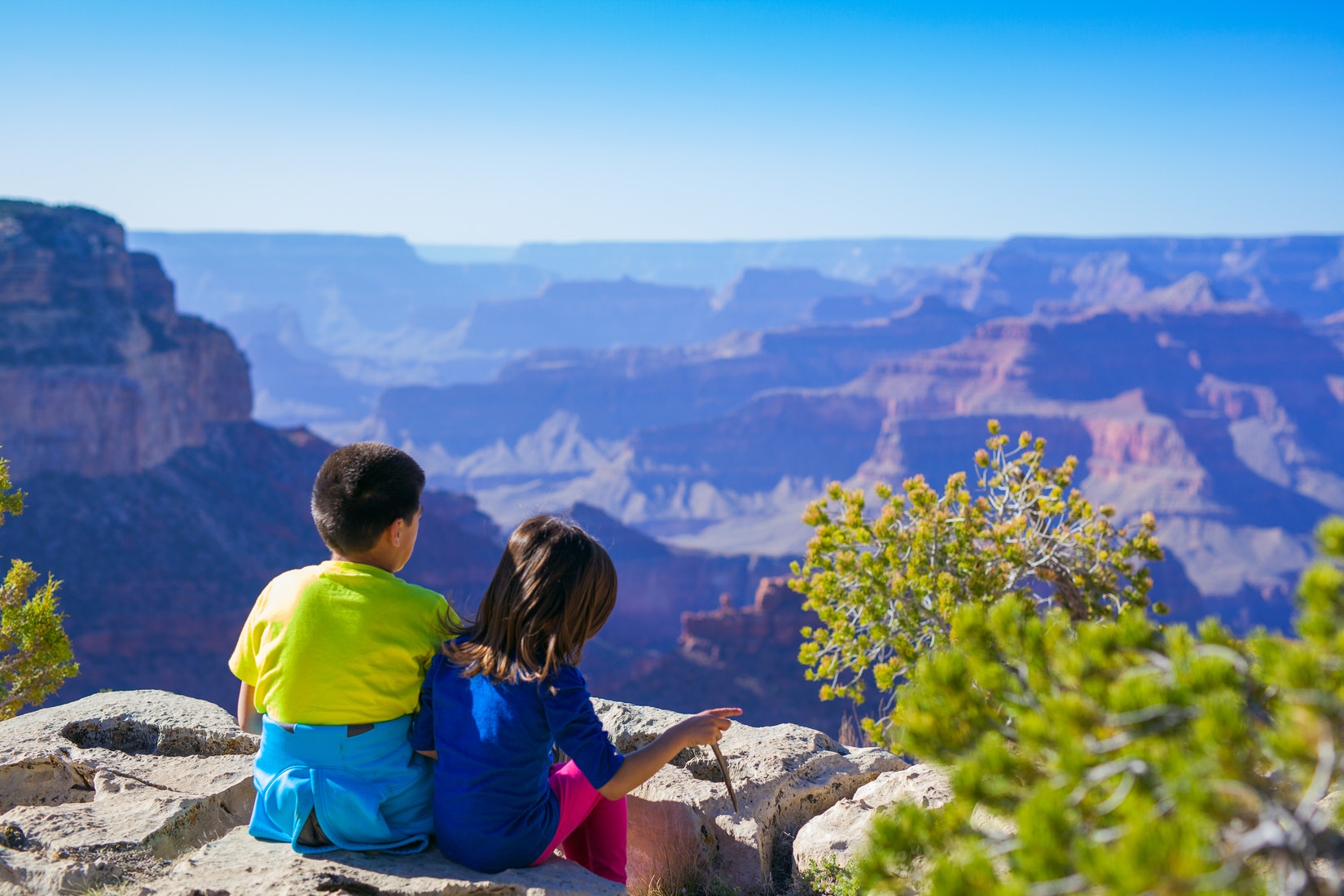 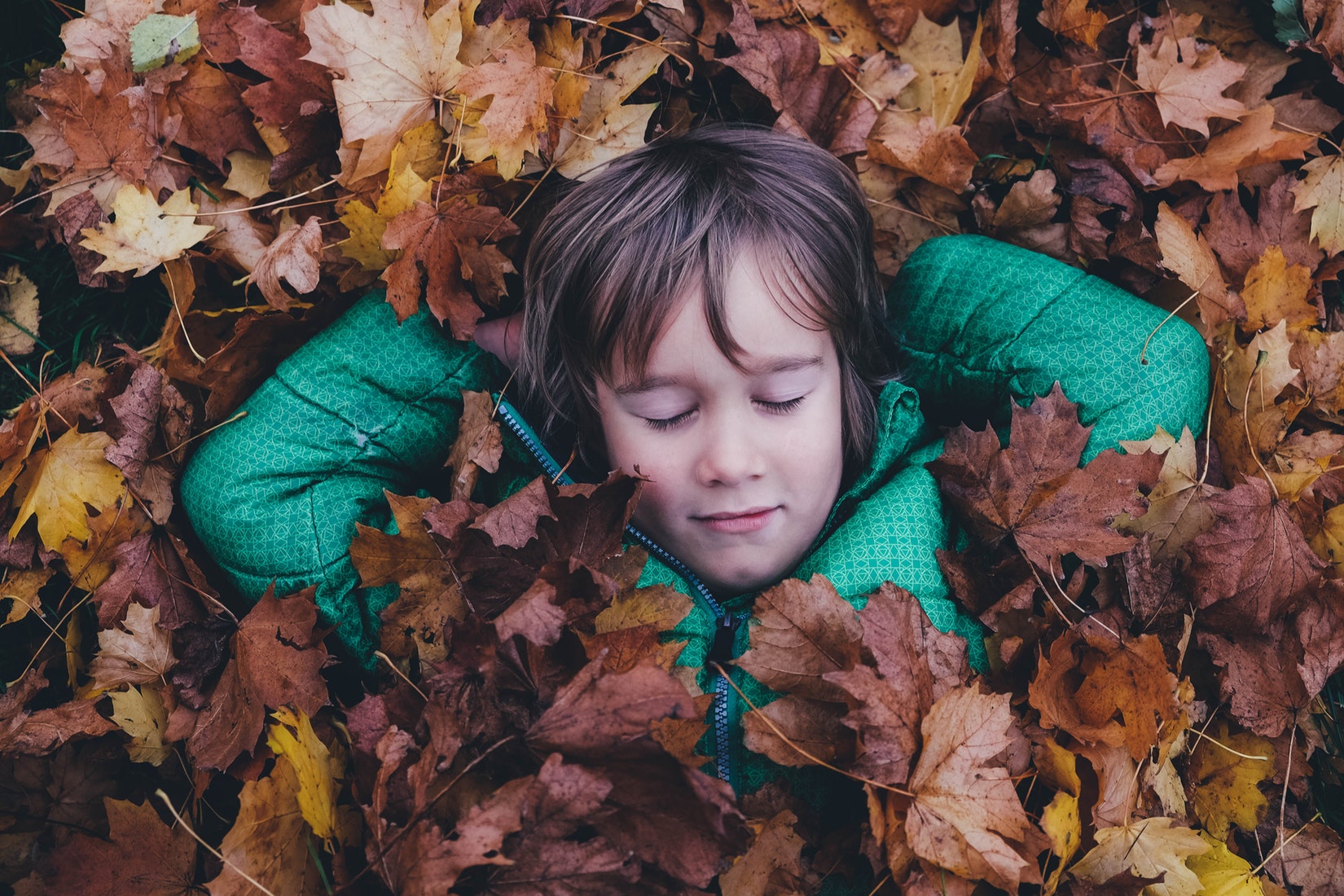 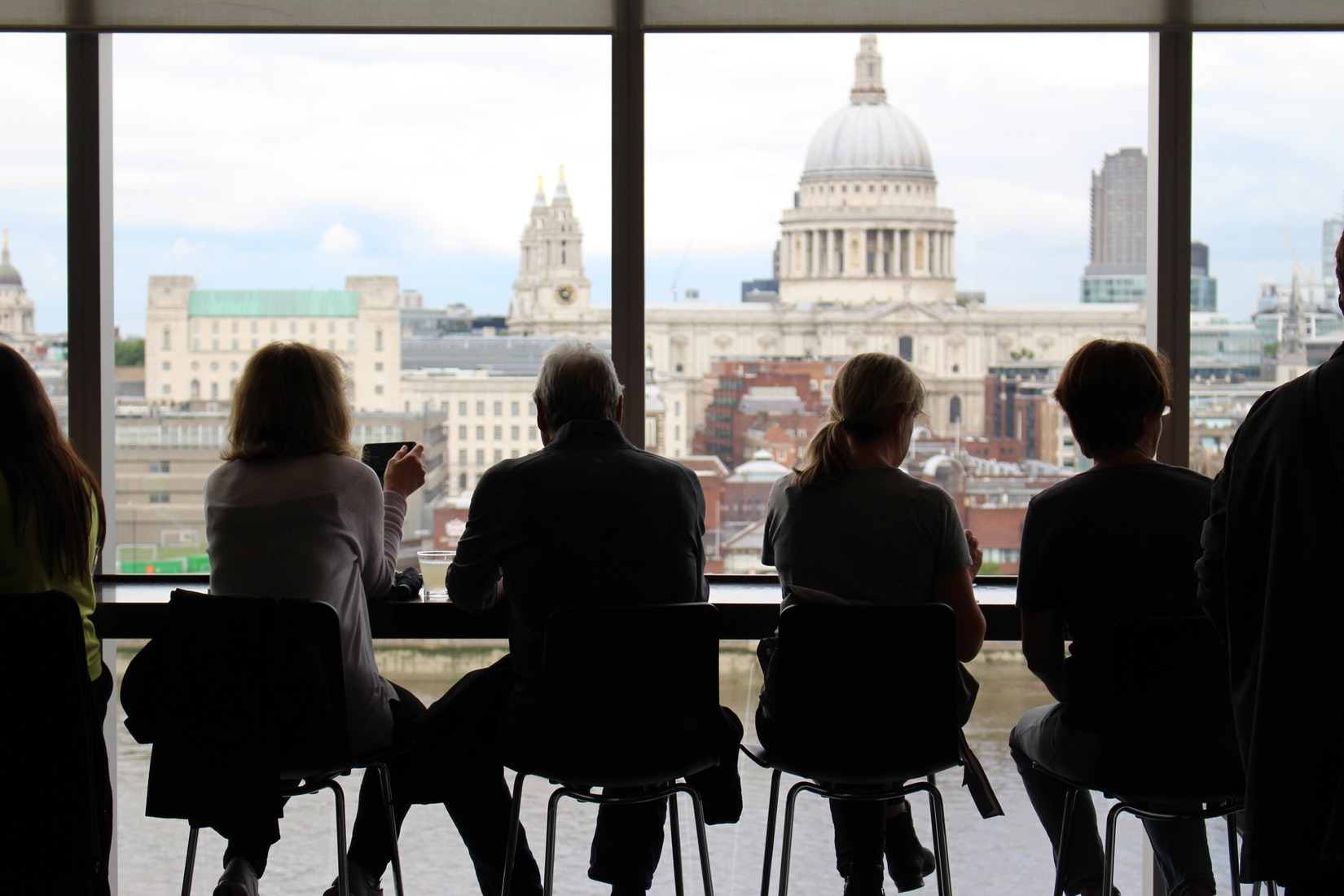 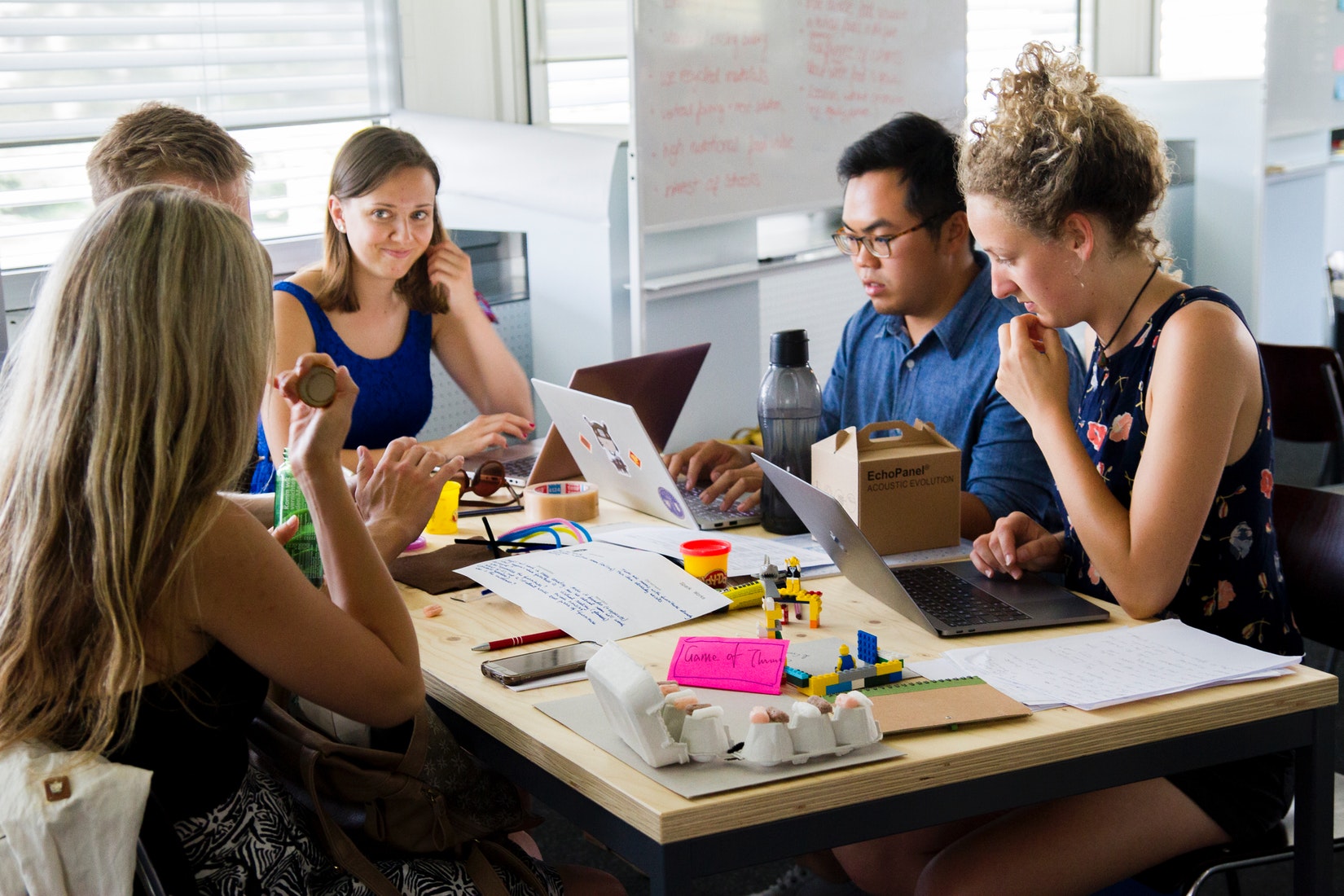 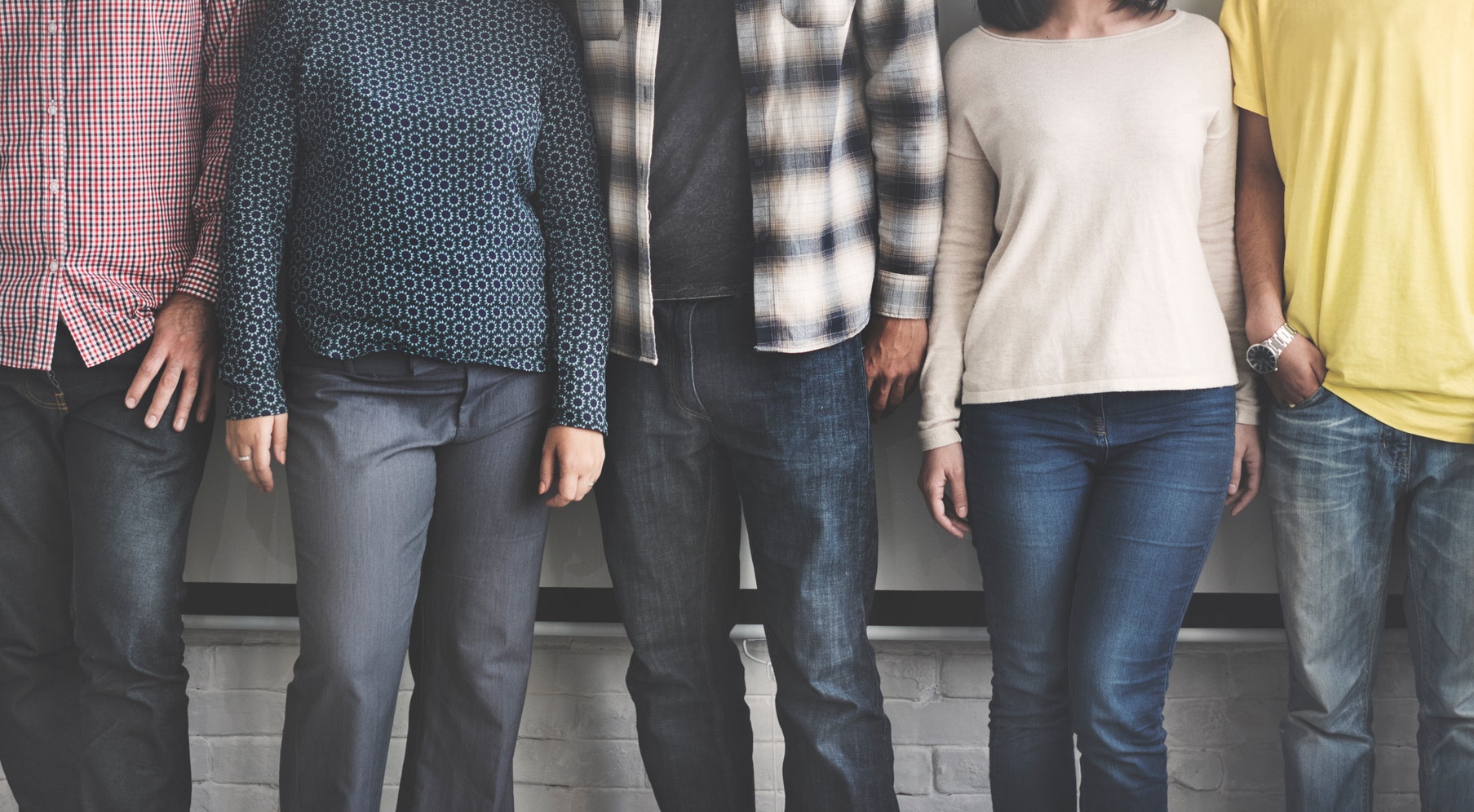 